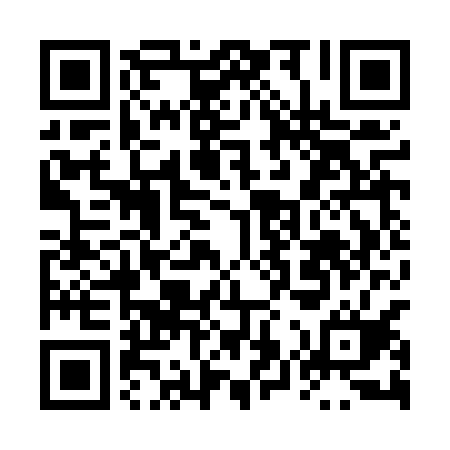 Ramadan times for Podmurowaniec, PolandMon 11 Mar 2024 - Wed 10 Apr 2024High Latitude Method: Angle Based RulePrayer Calculation Method: Muslim World LeagueAsar Calculation Method: HanafiPrayer times provided by https://www.salahtimes.comDateDayFajrSuhurSunriseDhuhrAsrIftarMaghribIsha11Mon4:154:156:0611:543:475:425:427:2712Tue4:134:136:0411:533:495:445:447:2813Wed4:114:116:0211:533:505:465:467:3014Thu4:084:085:5911:533:525:475:477:3215Fri4:064:065:5711:533:535:495:497:3416Sat4:034:035:5511:523:545:515:517:3617Sun4:014:015:5311:523:565:535:537:3818Mon3:583:585:5011:523:575:545:547:4019Tue3:563:565:4811:513:585:565:567:4120Wed3:533:535:4611:514:005:585:587:4321Thu3:513:515:4411:514:015:595:597:4522Fri3:483:485:4111:514:026:016:017:4723Sat3:453:455:3911:504:046:026:027:4924Sun3:433:435:3711:504:056:046:047:5125Mon3:403:405:3411:504:066:066:067:5326Tue3:383:385:3211:494:076:076:077:5527Wed3:353:355:3011:494:096:096:097:5728Thu3:323:325:2811:494:106:116:117:5929Fri3:303:305:2511:484:116:126:128:0130Sat3:273:275:2311:484:126:146:148:0331Sun4:244:246:2112:485:147:167:169:061Mon4:214:216:1912:485:157:177:179:082Tue4:184:186:1712:475:167:197:199:103Wed4:164:166:1412:475:177:217:219:124Thu4:134:136:1212:475:187:227:229:145Fri4:104:106:1012:465:207:247:249:166Sat4:074:076:0812:465:217:267:269:197Sun4:044:046:0512:465:227:277:279:218Mon4:014:016:0312:465:237:297:299:239Tue3:593:596:0112:455:247:317:319:2510Wed3:563:565:5912:455:257:327:329:28